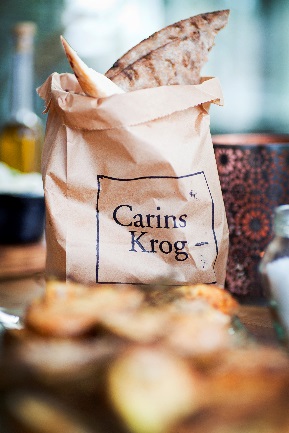 Catering -Ni beställer, *vi levererar.Frukostpåsen ”to go”- En Ost/skinksmörgås, Juice, yoghurt, frukt, ägg  	SEK exkl. moms 125/per pers.Förrätt:Plock på planka-Chark, ost, korv med tillbehör			SEK exkl. moms 195Toast Skagen					SEK exkl. moms 115Varmrätt:Viltköttbullar- gräddsås, potatismos, rårörda lingon, picklad gurka	SEK exkl. moms 185Gulaschsoppa- Smetana, hembakat bröd, ost, smör		SEK exkl. moms 155Tunnbrödsrulle-Varmrökt fisk- potatismos, hovmästarsås, sallad och tunnbröd	SEK exkl. moms 185Buffè- Varmrökt fisk, tjälknul, potatissallad, picklade grönsaker, såser,västerbottenpaj, dessertostar, baguette, grönsallad 			SEK exkl. moms 375Fondue- innanlår, bakad potatis, picklade grönsaker, 3*sås, grönsallad, fondueolja, hembakat bröd, smör			SEK exkl. moms 345Dessert:3*Ostar-marmelad, kex, frukt	 			SEK exkl. moms 145Chokladmousse- Hjortron 				SEK exkl. moms 65Chokladtryffel 					SEK exkl. moms 30Vickning:Wienerkorv från Undersåkers chark- Ketchup, senap, 		SEK exkl. moms 65rostad lök, räksallad Viltchilli- Smetana, bönsalsa, tunnbröd 			SEK exkl. moms185Picknickset- Kniv, gaffel, tallrik, servett, mugg/glas 		SEK exkl. moms 35Sep-maj- Minimum för utkörning * i Åre 10 personer.Övriga perioder- vid förfrågan. Alla priser är per person.Bokning +46 (0)647 – 104 50 Mail: info@carinskrog www.carinskrog.se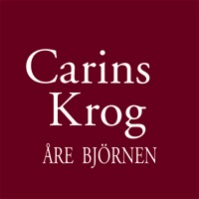 